Publicado en México el 09/10/2020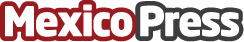 La próxima frontera del eCommerce: 3 tendencias claves para su crecimientoEl comercio electrónico es el gran impulsor de la reactivación económica del país. Conocer las tendencias que le permitirán crecer aún más en las ventas onlineDatos de contacto:Geraldine MartellDirectora de Cuentas+54911531428Nota de prensa publicada en: https://www.mexicopress.com.mx/la-proxima-frontera-del-ecommerce-3-tendencias Categorías: Nacional Telecomunicaciones E-Commerce Dispositivos móviles http://www.mexicopress.com.mx